AMERICAN RABBIT BREEDERS ASSOCIATION 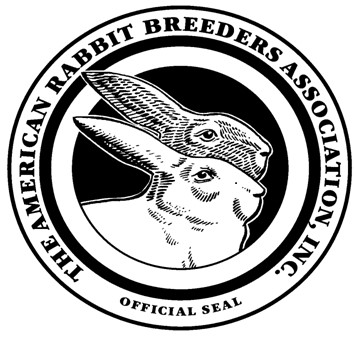 Devoted to the Interest of Raising for Fancy and Commercial Parent Body of All Chartered Local and Specialty Clubs / One National Judging and Registration System   PO Box 5667 Bloomington, IL 61702 Phone: 309-664-7500 Fax: 309-664-0941 Email: Info@arba.net                                                                                      YOUTH COMMITTEE CHAIRPERSON                                                                                        Valerie Uptagrafft, PO Box 803, Chattaroy, WA 99003                                                                                Phone: 509-939-7350 Email: arbayouth@gmail.com                                                                                                     	ARBA Official Breed ID Guide - RABBIT 	                 Breed  	                                          Showroom Variety  	             Four or Six Class  	         Registration Variety                       Breed ID Guide – CAVY       Breed                      Showroom Variety       Four or Six Class                                       Registration Variety  Revised   1 /2024 AmericanBlue, WhiteSix ClassBlue, WhiteAmerican Fuzzy LopSolid Pattern, Broken PatternFour ClassChestnut, Chinchilla, Chocolate Agouti, Lynx, Opal, Squirrel, Black Pointed White, Blue Pointed White, Chocolate Pointed White, Lilac Pointed White, Black, Blue, Blue Eyed White, Chocolate, Lilac, Ruby Eyed White, Black Sable Point, Blue Sable Point, Chocolate Sable Point, Lilac Sable Point, Siamese Sable, Siamese Smoke Pearl, Black Tortoise Shell, Blue Tortoise Shell, Chocolate Tortoise Shell, Lilac Tortoise Shell, Black Otter, Blue Otter, Chocolate Otter, Lilac Otter, Fawn, OrangeBrokens are to be listed as "Broken" followed by the colorcomprising the broken(i.e. Broken Black, Broken Tortoise Shell, etc.)American SableStandard  Four Class  StandardEnglish AngoraColored, White  Four Class  Black Pointed White, Blue Pointed White, Chocolate Pointed White,Lilac Pointed White, Blue Eyed White, Ruby Eyed White, Chinchilla,Chocolate Chinchilla, Lilac Chinchilla, Squirrel, Chestnut, Chocolate Agouti, Copper, Lynx, Opal, Black, Blue, Chocolate, Lilac, Sable Pearl, Black Pearl, Blue Pearl, Chocolate Pearl, Lilac Pearl, Sable, Seal, Smoke Pearl, Black Tortoiseshell, Blue Tortoiseshell, Chocolate Tortoiseshell, Lilac Tortoiseshell, Blue Steel, Chocolate Steel, Lilac Steel, Steel, Cream, Fawn, Red French AngoraColored, White  Four Class  Black Pointed White, Blue Pointed White, Chocolate Pointed White, Lilac Pointed White, Blue Eyed White, Ruby Eyed White, Chinchilla,Chocolate Chinchilla, Lilac Chinchilla, Squirrel, Chestnut, Chocolate Agouti, Copper, Lynx, Opal, Black, Blue, Chocolate,Lilac, Sable Pearl, Black Pearl, Blue Pearl, Chocolate Pearl, Lilac Pearl, Sable, Seal, Smoke Pearl, Black Tortoiseshell, Blue Tortoiseshell, Chocolate Tortoiseshell, Lilac Tortoiseshell, Blue Steel, Chocolate Steel, Lilac Steel, Steel, Cream, Fawn, Red,Brokens are to be listed as "Broken" followed by the colorcomprising the broken (i.e. Broken Black, Broken Chinchilla, etc.)Satin AngoraColored, White   Four Class  Black Pointed White, Blue Pointed White, Chocolate Pointed White,Lilac Pointed White, Blue Eyed White, Ruby Eyed White, Chinchilla,Chocolate Chinchilla, Lilac Chinchilla, Squirrel, Chestnut,Chocolate Agouti, Copper, Lynx, Opal, Black, Blue, Chocolate,Lilac, Sable Pearl, Black Pearl, Blue Pearl, Chocolate Pearl,Lilac Pearl, Sable, Seal, Smoke Pearl, Black Tortoiseshell, Blue Tortoiseshell, Chocolate Tortoiseshell, Lilac Tortoiseshell, , Blue Steel, Chocolate Steel, Lilac Steel, Steel, Cream, Fawn, RedBrokens are to be listed as "Broken" followed by the colorcomprising the broken (i.e. Broken Black, Broken Chinchilla, etc.)Giant AngoraColored, WhiteSix Class  Chestnut, Ruby Eyed WhiteArgent BurnStandardSix ClassStandard Belgian HareRufus, TanFour ClassRufus, Black Tan, Blue Tan, Chocolate Tan, Lilac TanBeverenBlack, Blue, White  Six Class  Black, Blue, White  Blanc de HototStandardSix Class  StandardBlue HolicerStandardFour ClassStandard Britannia PetiteBlack, Otter, Blue Eyed White, Broken,Chestnut Agouti, Himalayan, Ruby Eyed White, Tortoise Shell, Sable Marten, Siamese Sable  Four Class  Black, Black Otter, Blue Otter, Chocolate Otter, Lilac Otter, Blue Eyed White, Chestnut Agouti, Black Himalayan, Blue Himalayan, Chocolate Himalayan, Lilac Himalayan, Black Tortoise Shell, Blue Tortoise Shell, Chocolate Tortoise Shell, Lilac Tortoise Shell, Ruby Eyed White, Sable Marten, Siamese Sable Brokens are to be listed as  "Broken" followed by the color comprising the broken (i.e. Broken Black, Broken Sable Marten, etc.)  CalifornianStandardSix Class  StandardChampagne d'ArgentStandardSix Class  StandardCheckered GiantBlack, Blue  Six Class  Black, Blue  American ChinchillaStandardSix Class  StandardGiant ChinchillaStandardSix Class  StandardStandard ChinchillaStandardFour Class  StandardCinnamonStandardSix Class  StandardCreme d'ArgentStandardSix Class  StandardCzech FrostyStandardFour ClassStandardDutchBlack, Blue, Chinchilla, Chocolate, Golden Yellow, Gray, Lilac, Steel, TortoiseFour Class  Black, Blue, Chinchilla, Chocolate, Golden Yellow, Gray, Lilac, Steel, Tortoise  Dwarf HototStandardFour Class  Black, Blue, Chocolate  Dwarf PapillonBlack, Blue, Chocolate, LilacFour ClassBlack, Blue, Chocolate, Lilac English SpotBlack, Blue, Chocolate, Gold, Gray, Lilac,Tortoise  Four Class  Black, Blue, Chocolate, Gold, Gray, Lilac, Black Tortoise, Blue Tortoise, Chocolate Tortoise, Lilac Tortoise Flemish GiantBlack, Blue, Fawn, Light Gray, Sandy, Steel Gray, WhiteSix Class  Black, Blue, Fawn, Light Gray, Sandy, Steel Gray, White  Florida WhiteStandardFour Class  StandardHarlequinJapanese, Magpie   Four Class  Black Japanese, Blue Japanese, Chocolate Japanese, Lilac Japanese, Black Magpie, Blue Magpie, Chocolate Magpie, Lilac Magpie  HavanaBlack, Blue, Broken, Chocolate, Lilac   Four Class  Black, Blue, Chocolate, Lilac, Broken Black, Broken Blue, Broken Chocolate, Broken Lilac   HimalayanBlack, Blue, Chocolate, Lilac  Four Class  Black, Blue, Chocolate, Lilac  Holland LopSolid Pattern, Broken Pattern  Four Class  Chestnut Agouti, Chocolate Agouti, Chinchilla, Chocolate Chinchilla, Lynx, Opal, Squirrel, Black/Orange Tri-color, Blue/Cream Tri-color, Chocolate/Orange Tri-color, Lilac/Cream Tri-color, Black Pointed White, Blue Pointed White, Chocolate Pointed White, Lilac Pointed White, Black, Blue, Chocolate, Lilac, Blue Eyed White, Ruby Eyed White, Black Sable Point, Blue Sable Point, Chocolate Sable Point, Lilac Sable Point, Siamese Sable, Seal, Smoke Pearl, Black Tortoise, Blue Tortoise, Chocolate Tortoise, Lilac Tortoise, Black Otter, Blue Otter, Chocolate Otter, Lilac Otter, Gold Tipped Black Steel, Gold Tipped Blue Steel, Gold Tipped Chocolate Steel, Gold Tipped Lilac Steel, Silver Tipped Black Steel, Silver Tipped Blue Steel, Silver Tipped Chocolate Steel, Silver Tipped Lilac Steel, Cream, Frosty, Orange, RedNon Tri-colored brokens are to be listed as "Broken" followed by the color comprising the broken (i.e. Broken Black, Broken Chestnut Agouti, etc.)Jersey WoolyAgouti, Any Other Variety, Broken, Self, Shaded, Tan Pattern  Four Class  Chestnut, Chinchilla, Opal, Squirrel, Black Pointed White,Blue Pointed White, Chocolate Pointed White, Lilac Pointed White,  Black, Orange,  Blue, Chocolate, Lilac, Blue Eyed White, Ruby Eyed White, Black Tortoise Shell, Blue Tortoise Shell, Chocolate Tortoise Shell, Lilac Tortoise Shell, Sable Point, Seal, Siamese Sable, Smoke Pearl, Black Otter, Blue Otter, Chocolate Otter, Lilac Otter, Sable Marten, Smoke Pearl Marten, Black Silver Marten, Blue Silver Marten, Chocolate Silver Marten, Lilac Silver Marten Brokens are to be listed as "Broken" followed by the color comprising the broken (i.e. Broken Black, Broken Tortoise Shell, etc.)  LilacStandardFour ClassStandardLionheadBlack, Ruby Eyed White, Tortoise, Chocolate, Seal, Siamese Sable, Smoke Pearl Four ClassBlack, Ruby Eyed White, Black Tortoise, Blue Tortoise,Chocolate Tortoise, Lilac Tortoise, Chocolate, Seal, Siamese Sable, Smoke Pearl English LopSolid Pattern, Broken Pattern  Six Class            Black Chinchilla, Blue Chinchilla, Chocolate Chinchilla, Lilac Chinchilla, Sable Chinchilla, Smoke Pearl Chinchilla, Black Chestnut Agouti, Chocolate Chestnut Agouti, Lynx, Opal, Black/Orange Tri-color, Blue/Fawn Tri-color, Chocolate/Orange Tri-color, Lilac/Fawn Tri-color, Black, Blue, Chocolate, Lilac, Blue Eyed White, Ruby Eyed White, Black Frosted Pearl, Blue Frosted Pearl, Chocolate Frosted Pearl, Lilac Frosted Pearl, Sable, Black Sable Point, Blue Sable Point, Chocolate Sable Point, Lilac Sable Point, Seal, Smoke Pearl, Black Tortoise, Blue Tortoise, Chocolate Tortoise, Lilac Tortoise, Black Silver (Fox), Blue Silver (Fox), Brown Silver (Fox), Fawn Silver (Fox), Gold Tipped Black Steel, Gold Tipped Blue Steel, Gold Tipped Chocolate Steel, Gold Tipped Lilac Steel, Gold Tipped Sable Steel, Gold Tipped Smoke Pearl Steel, Silver Tipped Black Steel, Silver Tipped Blue Steel, Silver Tipped Chocolate Steel, Silver Tipped Lilac Steel, Silver Tipped Sable Steel, Silver Tipped Smoke Pearl Steel, Cream, Fawn, Orange, Red, Black Otter, Blue Otter, Chocolate Otter, Lilac OtterNon Tri-colored brokens are to be listed as "Broken” followed by the color comprising the broken (i.e. Broken Black, Broken Fawn, etc.)French LopSolid Pattern, Broken Pattern  Six Class  Black Chinchilla, Blue Chinchilla, Chocolate Chinchilla, Lilac Chinchilla, Sable Chinchilla, Smoke Pearl Chinchilla, Black Chestnut Agouti, Chocolate Chestnut Agouti, Lynx, Opal, Black/Orange Tri-color, Blue/Fawn Tri-color, Chocolate/Orange Tri-color, Lilac/Fawn Tri-color, Black, Blue, Chocolate, Lilac, Blue Eyed White, Ruby Eyed White, Black Frosted Pearl, Blue Frosted Pearl, Chocolate Frosted Pearl, Lilac Frosted Pearl, Sable, Black Sable Point, Blue Sable Point, Chocolate Sable Point, Lilac Sable Point, Seal, Smoke Pearl, Black Tortoise, Blue Tortoise, Chocolate Tortoise, Lilac Tortoise, Black Silver (Fox), Blue Silver (Fox), Brown Silver (Fox), Fawn Silver (Fox), Gold Tipped Black Steel, Gold Tipped Blue Steel, Gold Tipped Chocolate Steel, Gold Tipped Lilac Steel, Gold Tipped Sable Steel, Gold Tipped Smoke Pearl Steel, Silver Tipped Black Steel, Silver Tipped Blue Steel, Silver Tipped Chocolate Steel, Silver Tipped Lilac Steel, Silver Tipped Sable Steel, Silver Tipped Smoke Pearl Steel, Cream, Fawn, Orange, RedNon Tri-colored brokens are to be listed as "Broken” followed by the color comprising the broken (i.e. Broken Black, Broken Fawn, etc.)Mini LopSolid Pattern, Broken Pattern   Four Class   Black Chinchilla, Blue Chinchilla, Chocolate Chinchilla, Lilac Chinchilla, Sable Chinchilla, Smoke Pearl Chinchilla, Black Chestnut Agouti, Chocolate Chestnut Agouti, Lynx, Opal, Black/Orange Tri-color, Blue/Fawn Tri-color, Chocolate/Orange Tri-color, Lilac/Fawn Tri-color, Black Pointed White, Blue Pointed White, Chocolate Pointed White, Lilac Pointed White, Black, Blue, Chocolate, Lilac, Blue Eyed White, Ruby Eyed White, Black Frosted Pearl, Blue Frosted Pearl, Chocolate Frosted Pearl, Lilac Frosted Pearl, Sable, Sable Point, Seal, Smoke Pearl, Black Tortoise, Blue Tortoise, Chocolate Tortoise, Lilac Tortoise, Black Silver (Fox), Blue Silver(Fox), Brown Silver (Fox), Fawn Silver (Fox), Gold Tipped Black Steel, Gold Tipped Blue Steel, Gold Tipped Chocolate Steel, Gold Tipped Lilac Steel, Gold Tipped Sable Steel, Gold Tipped Smoke Pearl Steel, Silver Tipped Black Steel, Silver Tipped Blue Steel, Silver Tipped Chocolate Steel, Silver Tipped Lilac Steel, Silver Tipped Sable Steel, Silver Tipped Smoke Pearl Steel, Cream, Fawn, Orange, Red   Non Tri-colored brokens are to be listed as "Broken" followed by the color comprising the broken (i.e. Broken Black, Broken Fawn, etc.)   Mini Rex   Black, Blue, Blue Eyed White, Chocolate Lilac, White, Sable, Sable Point, Seal,  Smoke Pearl, Tortoise, Amber, Castor, Chinchilla, Lynx, Opal, Otter, Sable Marten, Silver Marten, Smoke Pearl Marten, Himalayan, Red, Broken GroupFour Class   Amber, Black, Blue, Blue Eyed White, Black/Orange Tri-color,       Blue/Fawn Tri-color, Chocolate/Orange Tri-color,                     Lilac/Fawn Tri-color, Castor, Chinchilla, Chocolate,                     Black Himalayan, Blue Himalayan, Chocolate Himalayan, Lilac Himalayan, Lilac, Lynx, Opal, Black Otter, Blue Otter, Chocolate Otter, Lilac Otter, Red, Sable, Sable Point, Seal, Black Silver Marten, Blue Silver Marten, Chocolate Silver Marten, Lilac Silver Marten, Sable Marten, Smoke Pearl Marten, Smoke Pearl, Black Tortoise, Blue Tortoise, Chocolate Tortoise, Lilac Tortoise, WhiteNon Tri-colored brokens are to be listed as "Broken" followed by the color comprising the broken (i.e. Broken Black, Broken Tortoise, etc.)  Mini SatinBlack, Blue, Broken, Chinchilla, Chocolate, Chocolate Agouti, Copper, Himalayan, Lilac, Lynx, Opal, Otter, Red, Sable, Siamese, Silver Marten, Squirrel, Tortoise, White  Four Class                                            Black, Blue, Chinchilla, Chocolate, Chocolate Agouti, Copper, Black Himalayan, Blue Himalayan, Chocolate Himalayan, Lilac Himalayan, Lilac, Lynx, Opal, Black Otter, Blue Otter, Chocolate Otter, Lilac Otter, Red, Sable, Black Siamese, Blue Siamese, Chocolate Siamese, Lilac Siamese, Black Tortoise, Blue Tortoise, Chocolate Tortoise, Lilac Tortoise, Black Silver Marten, Blue Silver Marten, Chocolate Silver Marten, Lilac Silver Marten, Squirrel, White  Brokens are to be listed as "Broken" followed by the color comprising the broken (i.e. Broken Black, Broken Copper, etc.)   Netherland DwarfBlack, Blue, Chocolate, Lilac,                   Blue Eyed White, Ruby Eyed White,      Sable Point, Siamese Sable,              Siamese Smoke Pearl, Tortoise Shell, Chestnut, Chocolate Agouti, Chinchilla, Lynx, Opal, Squirrel, Fox, Otter, Sable Marten, Silver Marten, Smoke Pearl Marten, Tans, Fawn, Himalayan, Orange, Agouti Lutino, Orange Lutino, Steel, Broken   Four Class   Black, Blue, Chocolate, Lilac, Blue Eyed White, Ruby Eyed White, Black Sable Point, Blue Sable Point, Chocolate Sable Point, Lilac Sable Point, Siamese Sable, Siamese Smoke Pearl, Black Tortoise Shell, Blue Tortoise Shell, Chocolate Tortoise Shell, Lilac Tortoise Shell, Chestnut, Chocolate Agouti, Chinchilla, Lynx, Opal, Squirrel, Black Fox, Blue Fox, Chocolate Fox, Lilac Fox, Black Otter, Blue Otter, Chocolate Otter, Lilac Otter, Sable Marten, Black Silver Marten, Blue Silver Marten,     Chocolate Silver Marten, Lilac Silver Marten, Smoke Pearl Marten, Black Tan, Blue Tan, Chocolate Tan, Lilac Tan, Fawn, Black Himalayan, Blue Himalayan, Chocolate Himalayan,        Lilac Himalayan, Orange, Agouti Lutino, Orange Lutino, Gold Tipped Black Steel, Gold Tipped Blue Steel, Gold Tipped Chocolate Steel, Gold Tipped Lilac SteelBrokens are to be listed as "Broken" followed by the color comprising the broken (i.e. Broken Black, Broken Chestnut, etc.)New ZealandBlack, Blue, Broken, Red, White  Six ClassBlack, Blue, Red, White, Broken Black, Broken Blue, Broken RedPalominoGolden, Lynx  Six Class  Golden, Lynx  PolishBlack, Blue, Broken, Chocolate, Lilac,Blue Eyed White, Ruby Eyed White  Four Class   Black, Blue, Chocolate, Lilac, Blue Eyed White, Ruby Eyed White,  Broken Black, Broken Blue, Broken Chocolate, Broken LilacRexAmber, Black, Blue, Broken Group, Californian, Castor, Chinchilla, Chocolate, Lilac, Lynx, Opal, Otter, Red, Sable, Seal, White  Four Class   Amber, Black, Blue, Black/Orange Tri-color, Blue/Fawn Tri-color, Chocolate/Orange Tri-color, Lilac Fawn Tri-color, Californian,  Castor, Chinchilla, Chocolate, Lilac, Lynx, Opal, Black Otter,     Blue Otter, Chocolate Otter, Lilac Otter, Red, Sable, Seal, White Non Tri-colored brokens are to be listed as "Broken" followed by the color comprising the broken                                                   (i.e. Broken Black, Broken Lilac, etc.)   RhinelanderBlack, BlueFour Class  Black, BlueSatinBlack, Blue, Broken Group, Chinchilla, Chocolate, Copper, Himalayan, Lilac, Otter, Red, Siamese, White  Six Class  Black, Blue, Chinchilla, Chocolate, Copper, Black Himalayan, Blue Himalayan, Chocolate Himalayan, Lilac Himalayan, Lilac, Black Otter, Blue Otter, Chocolate Otter, Lilac Otter, Red,Black Siamese, Blue Siamese, Chocolate Siamese, Lilac Siamese,  White Brokens are to be listed as "Broken" followed by the color comprising the broken (i.e. Broken Black, Broken Copper, etc.)  SilverBlack, Brown, Fawn  Four Class  Black, Brown, Fawn  Silver FoxBlack, ChocolateSix Class  Black, Chocolate Silver MartenBlack, Blue, Chocolate, Lilac, SableFour Class  Black, Blue, Chocolate, Lilac, Sable  TanBlack, Blue, Chocolate, Lilac  Four Class  Black, Blue, Chocolate, Lilac  ThriantaStandardFour Class  StandardAbyssinianSelf, Agouti, Brindle, Roan,           Any Other Solid, Marked,  Tan Pattern, Cal Pattern Six ClassSee American Abyssinian SatinSelf, Agouti, Brindle, Roan, Any Other Solid, Marked,   Tan Pattern, Cal Pattern Six ClassSee American AmericanAmerican -Continued-Black, Cream, Red, White, Any Other Self, Brindle, Roan, Dilute Solid, Golden Solid, Silver Solid, Dilute Agouti,  Golden Agouti, Silver Agouti, Dalmatian, Dutch, Himalayan,  Tortoise Shell and White, Broken Color and Tortoise Shell, Tan Pattern,Cal Pattern Six ClassBeige, Black, Chocolate, Cream, Lilac, Red Eyed Orange, Red, White, Brindle, Gold,Dilute Solid: Beige/Cream, Dilute Solid: Beige/Orange, Dilute Solid: Beige/White, Dilute Solid: Beige/Gold, Dilute Solid: Black/Cream, Dilute Solid: Black/Gold,  Dilute Solid: Chocolate/Cream, Dilute Solid: Chocolate/Red, Dilute Solid: Chocolate/GoldDilute Solid: Chocolate/White, Dilute Solid: Lilac/Cream, Dilute Solid: Lilac/Orange,Dilute Solid: Lilac/White, Dilute Solid: Lilac/Gold Golden Solid, Silver Solid, Dilute Agouti: Beige/Orange, Dilute Agouti: Beige/Gold, Dilute Agouti: Beige/White, Dilute Agouti: Black/Cream, Dilute Agouti: Black/Gold, Dilute Agouti: Chocolate/Cream,Dilute Agouti: Chocolate/Red, Dilute Agouti: Chocolate/White, Dilute Agouti: Chocolate/GoldDilute Agouti: Lilac/Cream, Dilute Agouti: Lilac/Orange, Dilute Agouti: Lilac/White, Dilute Agouti: Lilac/Gold, Golden Agouti, Silver Agouti, Dalmatian: Beige, Dalmatian: Black, Dalmatian: Chocolate, Dalmatian: Cream, Dalmatian: Gold, Dalmatian: Lilac, Dalmatian: Red Eyed Orange, Dalmatian: Red, Dutch: Beige, Dutch: Black, Dutch: Chocolate, Dutch: Cream, Dutch: Gold, Dutch: Lilac, Dutch: Red Eyed Orange, Dutch: Red,Dutch: Golden Solid, Dutch: Silver Solid, Dutch: Dilute Solid: Beige/Orange,Dutch: Dilute Solid: Beige/Gold, Dutch: Dilute Solid: Beige/White, Dutch: Dilute Solid: Black/Cream, Dutch: Dilute Solid: Black/Gold,Dutch: Dilute Solid: Chocolate/Cream, Dutch: Dilute Solid: Chocolate/Red,Dutch: Dilute Solid: Chocolate/White, Ditch: Dilute Solid: Chocolate/Gold, Dutch: Dilute Solid: Lilac/Cream, Dutch; Dilute Solid: Lilac/Gold, Dutch: Dilute Solid: Lilac/Orange, Dutch: Dilute Solid: Lilac/White, Dutch: Brindle,Dutch: Golden Agouti, Dutch: Silver Agouti, Dutch: Dilute Agouti: Beige/Orange,Dutch: Dilute Agouti: Beige/White, Dutch: Dilute Agouti: Black/Cream,  Dutch: Dilute Agouti: Beige/Gold, Dutch: Dilute Agouti: Chocolate/Cream, Dutch: Dilute Agouti: Chocolate/Red, Dutch: Dilute Agouti: Chocolate/Gold,Dutch: Dilute Agouti: Chocolate/White, Dutch: Dilute Agouti: Lilac/Cream,Dutch: Dilute Agouti: Lilac/Orange, Dutch: Dilute Agouti: Lilac/White,Dutch: Dilute Agouti: Lilac/Gold, Himalayan, Tortoise Shell, Tortoise Shell and White, Tan: Beige, Tan: Black, Tan: Slate, Tan: Chocolate, Tan: Lilac, Marten: Beige, Marten: Black, Marten: Slate, Marten: Chocolate, Marten: Lilac, Otter: Beige, Otter: Black, Otter: Slate,Otter: Chocolate, Otter: Lilac. Cal: Beige/Cream, Cal: Beige/Gold, Cal: Beige/Orange, Cal: Beige/White, Cal: Black/Cream, Cal: Black/Gold, Cal: Black/Red, Cal: Black/White, Cal: Chocolate/Cream, Cal: Chocolate/Gold, Cal: Chocolate/Red, Cal: Chocolate/White,Cal: Lilac/Cream, Cal: Lilac/Gold, Cal: Lilac/Orange, Cal: Lilac/WhiteRoans are to be listed as “Roan:” followed by the colors present(e.g. Roan: Black; Roan: Golden Agouti) *Note - You do not need to list the whitehairs intermixed in the coat as this is what makes the animal a roan.Brokens are to be listed as “Broken Color:” followed by the colors that comprise the broken pattern (e.g. Broken Color: Chocolate, Red; Broken Color: Golden Agouti, Red, White, etc)American SatinCream, Red, White, Any Other Self, Agouti,Intermixed Solids, Ticked Solids,Broken Color and Tortoise Shell,Any Other Marked, Tan Pattern, Cal PatternSix ClassSee AmericanCoronetSelf, Agouti, Broken Color,Tortoise Shell and White,Any Other Variety, Tan Pattern, Cal PatternSix ClassSee AmericanPeruvianSelf, Agouti, Broken Color,Tortoise Shell and White,Any Other Variety, Tan Pattern, Cal PatternSix ClassSee AmericanPeruvian SatinSelf, Agouti, Broken Color,Tortoise Shell and White,Any Other Variety, Tan Pattern, Cal PatternSix ClassSee AmericanSilkieSelf, Agouti, Broken Color,Tortoise Shell and White,Any Other Variety, Tan Pattern, Cal Pattern Six ClassSee AmericanSilkie SatinSelf, Agouti, Broken Color,Tortoise Shell and White,Any Other Variety, Tan Pattern, Cal Pattern  Six ClassSee AmericanTeddySelf, Agouti, Intermixed Solids, Ticked Solids, Broken Color, Tortoise Shell and White,  Any Other Marked, Tan Pattern, Cal Pattern   Six Class                                                             See American Teddy SatinSelf, Agouti, Solid, Broken Color, Tortoise Shell and White, Any Other Marked, Tan Pattern, Cal PatternSix ClassSee AmericanTexelSelf, Agouti, Broken Color, Tortoise Shell and White, Any Other Variety, Tan Pattern, Cal Pattern Six ClassSee American White CrestedBlack, Red, Any Other Self, Agouti, Brindle, Any Other Solid, Marked,Tan Pattern, Cal PatternSix ClassBeige, Black, Chocolate, Cream, Gold, Lilac, Red Eyed Orange, Red, Brindle, Dilute Solid: Beige/Cream, Dilute Solid: Beige/Orange, Dilute Solid: Beige/White, Dilute Solid: Beige/Gold, Dilute Solid: Black/Cream, Dilute Solid: Black/Gold, Dilute Solid: Chocolate/ Cream, Dilute Solid: Chocolate/Red, Dilute Solid: Chocolate/Gold, Dilute Solid: Chocolate/White, Dilute Solid: Lilac/Cream, Dilute Solid: Lilac/Orange, Dilute Solid: Lilac/White, Dilute Solid: Lilac/Gold, Golden Solid, Silver Solid, Dilute Agouti: Beige/Orange, Dilute Agouti: Beige/Gold, Dilute Agouti: Beige/White, Dilute Agouti: Black/Cream, Dilute Agouti: Black/Gold, Dilute Agouti: Chocolate/Cream, Dilute Agouti: Chocolate/Red, Dilute Agouti: Chocolate/White, Dilute Agouti: Chocolate/Gold, Dilute Agouti: Lilac/Cream, Dilute Agouti: Lilac/Orange, Dilute Agouti: Lilac/White, Dilute Agouti: Lilac/Gold, Golden Agouti, Silver Agouti, Tortoise Shell, Tan: Beige, Tan: Black, Tan: Slate, Tan: Chocolate, Tan: Lilac, Marten: Beige, Marten: Black, Marten: Slate, Marten: Chocolate, Marten: Lilac, Otter: Beige, Otter: Black, Otter: Slate,Otter: Chocolate, Otter: Lilac, Cal:Cal: Beige/Cream, Cal: Beige/Gold, Cal: Beige/Orange,   Cal: Black/Cream, Cal: Black/Gold, Cal: Black/Red,  Cal: Chocolate/Cream, Cal: Chocolate/Gold, Cal: Chocolate/Red,  Cal: Lilac/Cream, Cal: Lilac/Gold, Cal: Lilac/Orange,  Brokens are to be listed as “Broken Color:” followed by the color that comprise the broken pattern. *Note: Do not count the white in the crest as part of the broken color. (e.g. Broken Color: Chocolate, Red; Broken Color: Lilac, Cream, etc.) 